Муниципальное казенное дошкольное образовательное учреждение детский сад №  Карабаша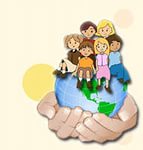  _____________________________________________________________КонспектЗанятия по познавательному развитию в подготовительной  группе ««Путешествие в страну знаний»»Подготовилаа: Кабакова Н.В.2022г. «Путешествие в страну знаний»Цель:Закрепить у детей знания, полученные ранее.Задачи:Совершенствовать умение детей решать задачи на сложение и вычитание и закреплять умение проводить звуковой анализ слова, определять местонахождение звуков в слове, количество слогов в слове, составлять предложения из слов.Развивать способность дифференцировать геометрические фигуры и умение ориентироваться на листе бумаги;Овладение приемами школьной дисциплины, правильной осанки, умение отвечать возле доски.Ход занятия.1 этап вводная часть.Педагог:-Ребята, сегодня к нам пришли гости, это учителя.Давайте с ними поздороваемся. Они пришли к нам, чтобы посмотреть сколько вы уже знаете и умеете.- Сегодня я вам предлагаю отправится в увлекательное путешествие в страну знаний.-Как вы знаете в каждой стране есть разные города. И, в нашей стране знаний есть такие два замечательных города: «Сосчитайка» - город находчивых, и город «Грамотейка» - город знающих, в котором мы покажем гостям, сколько уже знаем.Дети спокойно проходят и садятся за столы.- Ребята проходите за столы и присаживайтесь на стульчики.- Чтобы попасть в город «Сосчитайка» нам нужно пройти испытание и узнать на чем мы туда отправимся. А узнаем мы когда напишем графический диктант по клеткам.-Но прежде, чем его написать, нам с вами нужно повторить, где право, лево, вверх, низ. Поднимите правую руку, поднимите левую руку, покажите двумя руками, где вверх, покажите двумя руками, где низ.(Дети выполняют задание)-Молодцы!-А сейчас мы с вами разомнем пальчики, чтобы они были послушными.-Возьмите ручку между ладошками и повторяйте за мой!-Ручку я в руках катаюМежду пальчиков верчу,Непременно каждый пальчикБыть послушным научу!-Пальчики размяли, теперь пора приступать к заданию!- Ребята у вас на столах лежат листы бумаги в клетку и ручки. Подвиньте к себе листочки, найдите красную точку или поставьте ручку на красную точку?Сейчас я буду диктовать вам, а вы выполнять задание по клеткам. Слушайте меня внимательно и не отвлекайтесь.1. Графический диктант.- Что получилось у вас ребята. (машина).-Отправляемся в город «Сосчитайка»ФИЗКУЛЬТМИНУТКА  «Мы –шофёры».Едем, едем на машине (движения рулём)Нажимаем на педаль (поочередно приподымаем ступни ног)Газ включаем, выключаем (сжать кисти рук в кулачки выполняя круговые движения)Смотрим пристально в даль (ладонь ко лбу)Дворники считают каплиВправо, влево-чистота (машут ладошками)Волосы ерошит ветер (пальцами взъерошить волосы)Мы шофёры хоть куда! (большой палец правой руки вверх)Педагог: Ребята вот мы и приехали в город «Сосчитайка», посмотрите кто нас встречает, кукла Аня, она потеряла ключи от сундучка, и чтобы открыть его нужно выполнить 2 задания, поможем кукле Аня?1 задание вам нужно ребята найти соседей чисел, которые я вам сейчас покажу.2 задание нужно расставить знаки в примерах, поднимите карточку с нужным знаком.— Вот и открылся сундучок, а что там внутри давайте посмотрим.Дети находят билет.- Ребята посмотрите здесь билет в город «Грамотейка».Отправляемся в путь. А по пути в город «Грамотейка я предлагаю сделать гимнастику для глаз.- Подойдите поближе к экрану и внимательно смотрите и повторяйте.Гимнастика для глаз.- Посмотрите кто нас встречает в городе «Грамотейка», кто это ребята (Незнайка).А что это такое у Незнайки? (Азбука)- Ребята, Незнайка просит у нас о помощи он изучал азбуку и с двумя заданиями не справился. Поможем Незнайке. (Да).1 задание «Буквы перепутались»- Ребята подойдите к столу, здесь лежат буквы возьмите по одной букве, посмотрите внимательно на них, у кого гласные буквы встаньте справа от меня, у кого согласные слева от меня. А теперь повернитесь к экрану посмотрим правильно ли вы выполнили задание. Молодцы вы такие сообразительные.2 задание «Отгадай зашифрованное слово»- Ребята в кружочках зашифровано слово, каждый кружочек обозначен цифрой нужно найти подходящую картинку к каждому кружочку и назвать первый звук слова.- Ребята кто попробует прочитать слово? (Школа)- Сколько звуков в слове «школа»? (пять)- Разделите слово по слогам. (шко-ла)Вот и закончилось наше с вами путешествие по стране знаний, нам нужно возвращаться в детский сад, а по пути в детский сад я вам предлагаю сделать «Дыхательную гимнастику».Скажите ребята понравилось вам наше путешествие?С какими заданиями вам было трудно справится, а с какими легко? Я думаю, что в школе вы будете учится только на (4-5). Вот видите дорогие гости, дети вам обещают учится только на четыре и пять, думаю, что это у них обязательно получится.- В память о нашем путешествие я хочу подарить вам вот такие открытки. Всем большое спасибо.